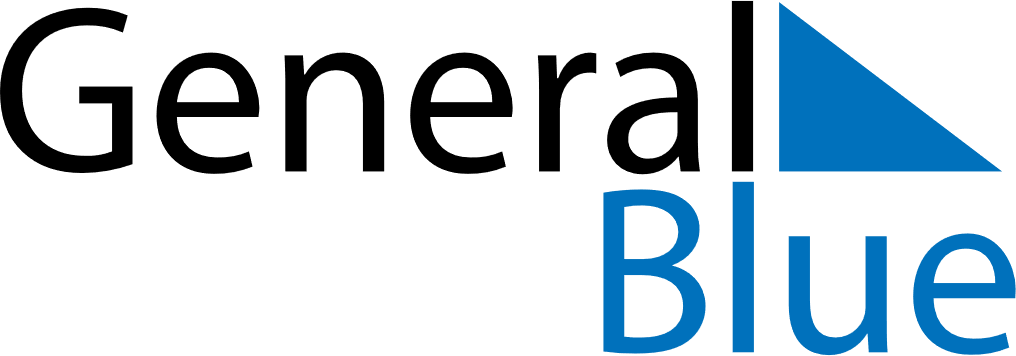 October 2021October 2021October 2021HondurasHondurasSUNMONTUEWEDTHUFRISAT123456789Soldier’s Day10111213141516Columbus Day17181920212223Armed forces Day2425262728293031